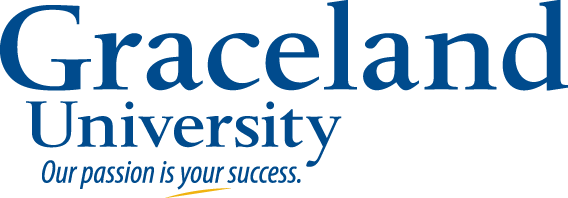 2013-2014Bachelor of Arts (B.A.) in:EconomicsBachelor of Arts (B.A.) in:EconomicsThe economics major is built around a group of core courses, including courses in microeconomics and macroeconomics. Students develop an understanding of economic theory and quantitative methods and learn how to apply this economic way of thinking to a broad range of real world topics.The economics major is built around a group of core courses, including courses in microeconomics and macroeconomics. Students develop an understanding of economic theory and quantitative methods and learn how to apply this economic way of thinking to a broad range of real world topics.The economics major is built around a group of core courses, including courses in microeconomics and macroeconomics. Students develop an understanding of economic theory and quantitative methods and learn how to apply this economic way of thinking to a broad range of real world topics.The economics major is built around a group of core courses, including courses in microeconomics and macroeconomics. Students develop an understanding of economic theory and quantitative methods and learn how to apply this economic way of thinking to a broad range of real world topics.The economics major is built around a group of core courses, including courses in microeconomics and macroeconomics. Students develop an understanding of economic theory and quantitative methods and learn how to apply this economic way of thinking to a broad range of real world topics.The economics major is built around a group of core courses, including courses in microeconomics and macroeconomics. Students develop an understanding of economic theory and quantitative methods and learn how to apply this economic way of thinking to a broad range of real world topics.The economics major is built around a group of core courses, including courses in microeconomics and macroeconomics. Students develop an understanding of economic theory and quantitative methods and learn how to apply this economic way of thinking to a broad range of real world topics.Courses in BOLD are required by this majorCourses in regular type are to fulfill general education requirements and DO NOT have to be taken the specific semester stated.Courses in ITALIC are strongly recommendedALSO REQUIRED FOR GRADUATION124 credit hours2 Winter Terms39 Upper division credits2.00 GPACompletion of all major & gen ed requirementsBachelor of Arts (B.A.) in:EconomicsBachelor of Arts (B.A.) in:EconomicsThe economics major is built around a group of core courses, including courses in microeconomics and macroeconomics. Students develop an understanding of economic theory and quantitative methods and learn how to apply this economic way of thinking to a broad range of real world topics.The economics major is built around a group of core courses, including courses in microeconomics and macroeconomics. Students develop an understanding of economic theory and quantitative methods and learn how to apply this economic way of thinking to a broad range of real world topics.The economics major is built around a group of core courses, including courses in microeconomics and macroeconomics. Students develop an understanding of economic theory and quantitative methods and learn how to apply this economic way of thinking to a broad range of real world topics.The economics major is built around a group of core courses, including courses in microeconomics and macroeconomics. Students develop an understanding of economic theory and quantitative methods and learn how to apply this economic way of thinking to a broad range of real world topics.The economics major is built around a group of core courses, including courses in microeconomics and macroeconomics. Students develop an understanding of economic theory and quantitative methods and learn how to apply this economic way of thinking to a broad range of real world topics.The economics major is built around a group of core courses, including courses in microeconomics and macroeconomics. Students develop an understanding of economic theory and quantitative methods and learn how to apply this economic way of thinking to a broad range of real world topics.The economics major is built around a group of core courses, including courses in microeconomics and macroeconomics. Students develop an understanding of economic theory and quantitative methods and learn how to apply this economic way of thinking to a broad range of real world topics.Courses in BOLD are required by this majorCourses in regular type are to fulfill general education requirements and DO NOT have to be taken the specific semester stated.Courses in ITALIC are strongly recommendedALSO REQUIRED FOR GRADUATION124 credit hours2 Winter Terms39 Upper division credits2.00 GPACompletion of all major & gen ed requirementsFirst Year Fall(consider a WT)GE GoalGE GoalSem HoursDate MetFirst Year SpringGE GoalSem HoursDate MetCourses in BOLD are required by this majorCourses in regular type are to fulfill general education requirements and DO NOT have to be taken the specific semester stated.Courses in ITALIC are strongly recommendedALSO REQUIRED FOR GRADUATION124 credit hours2 Winter Terms39 Upper division credits2.00 GPACompletion of all major & gen ed requirementsECON1300 Macroeconomics1c1c3ECON1320 Microeconomics1d3Courses in BOLD are required by this majorCourses in regular type are to fulfill general education requirements and DO NOT have to be taken the specific semester stated.Courses in ITALIC are strongly recommendedALSO REQUIRED FOR GRADUATION124 credit hours2 Winter Terms39 Upper division credits2.00 GPACompletion of all major & gen ed requirementsENGL1410 Modern Rhetoric ORENGL1440 English Honors3C3C3Speech Communication3b3Courses in BOLD are required by this majorCourses in regular type are to fulfill general education requirements and DO NOT have to be taken the specific semester stated.Courses in ITALIC are strongly recommendedALSO REQUIRED FOR GRADUATION124 credit hours2 Winter Terms39 Upper division credits2.00 GPACompletion of all major & gen ed requirementsENGL1410 Modern Rhetoric ORENGL1440 English Honors3C3C3BUAD1420 Math for Dec. Making3Courses in BOLD are required by this majorCourses in regular type are to fulfill general education requirements and DO NOT have to be taken the specific semester stated.Courses in ITALIC are strongly recommendedALSO REQUIRED FOR GRADUATION124 credit hours2 Winter Terms39 Upper division credits2.00 GPACompletion of all major & gen ed requirementsMathematics      3a3a3PE Activity      3f1Courses in BOLD are required by this majorCourses in regular type are to fulfill general education requirements and DO NOT have to be taken the specific semester stated.Courses in ITALIC are strongly recommendedALSO REQUIRED FOR GRADUATION124 credit hours2 Winter Terms39 Upper division credits2.00 GPACompletion of all major & gen ed requirementsNatural Science      1a1a3HLTH1300 Lifetime Health & Fitness3f2Courses in BOLD are required by this majorCourses in regular type are to fulfill general education requirements and DO NOT have to be taken the specific semester stated.Courses in ITALIC are strongly recommendedALSO REQUIRED FOR GRADUATION124 credit hours2 Winter Terms39 Upper division credits2.00 GPACompletion of all major & gen ed requirementsINTD1100 Critical Thinking in Arts & Sciences*3Elective      3Courses in BOLD are required by this majorCourses in regular type are to fulfill general education requirements and DO NOT have to be taken the specific semester stated.Courses in ITALIC are strongly recommendedALSO REQUIRED FOR GRADUATION124 credit hours2 Winter Terms39 Upper division credits2.00 GPACompletion of all major & gen ed requirementsINTD1100 Critical Thinking in Arts & Sciences*3Elective      3Courses in BOLD are required by this majorCourses in regular type are to fulfill general education requirements and DO NOT have to be taken the specific semester stated.Courses in ITALIC are strongly recommendedALSO REQUIRED FOR GRADUATION124 credit hours2 Winter Terms39 Upper division credits2.00 GPACompletion of all major & gen ed requirementsTotal HoursTotal HoursCourses in BOLD are required by this majorCourses in regular type are to fulfill general education requirements and DO NOT have to be taken the specific semester stated.Courses in ITALIC are strongly recommendedALSO REQUIRED FOR GRADUATION124 credit hours2 Winter Terms39 Upper division credits2.00 GPACompletion of all major & gen ed requirementsNotes:      Notes:      Notes:      Notes:      Notes:      Notes:      Notes:      Notes:      Notes:      Courses in BOLD are required by this majorCourses in regular type are to fulfill general education requirements and DO NOT have to be taken the specific semester stated.Courses in ITALIC are strongly recommendedALSO REQUIRED FOR GRADUATION124 credit hours2 Winter Terms39 Upper division credits2.00 GPACompletion of all major & gen ed requirementsSecond Year Fall(consider a WT)GE GoalGE GoalSemHoursDate MetSecond Year SpringGE GoalSem HoursDate MetCourses in BOLD are required by this majorCourses in regular type are to fulfill general education requirements and DO NOT have to be taken the specific semester stated.Courses in ITALIC are strongly recommendedALSO REQUIRED FOR GRADUATION124 credit hours2 Winter Terms39 Upper division credits2.00 GPACompletion of all major & gen ed requirementsMATH1380 Intro to Stats3a3a3UD Econ. Elective***      3Courses in BOLD are required by this majorCourses in regular type are to fulfill general education requirements and DO NOT have to be taken the specific semester stated.Courses in ITALIC are strongly recommendedALSO REQUIRED FOR GRADUATION124 credit hours2 Winter Terms39 Upper division credits2.00 GPACompletion of all major & gen ed requirementsUD Econ Elective***      3Human Diversity****      43Courses in BOLD are required by this majorCourses in regular type are to fulfill general education requirements and DO NOT have to be taken the specific semester stated.Courses in ITALIC are strongly recommendedALSO REQUIRED FOR GRADUATION124 credit hours2 Winter Terms39 Upper division credits2.00 GPACompletion of all major & gen ed requirementsArts      2a2a3Humanities      2b3Courses in BOLD are required by this majorCourses in regular type are to fulfill general education requirements and DO NOT have to be taken the specific semester stated.Courses in ITALIC are strongly recommendedALSO REQUIRED FOR GRADUATION124 credit hours2 Winter Terms39 Upper division credits2.00 GPACompletion of all major & gen ed requirementsHistory/Political Science      1b1b3Elective      3Courses in BOLD are required by this majorCourses in regular type are to fulfill general education requirements and DO NOT have to be taken the specific semester stated.Courses in ITALIC are strongly recommendedALSO REQUIRED FOR GRADUATION124 credit hours2 Winter Terms39 Upper division credits2.00 GPACompletion of all major & gen ed requirementsElective      3Elective      3Courses in BOLD are required by this majorCourses in regular type are to fulfill general education requirements and DO NOT have to be taken the specific semester stated.Courses in ITALIC are strongly recommendedALSO REQUIRED FOR GRADUATION124 credit hours2 Winter Terms39 Upper division credits2.00 GPACompletion of all major & gen ed requirementsTotal HoursTotal HoursCourses in BOLD are required by this majorCourses in regular type are to fulfill general education requirements and DO NOT have to be taken the specific semester stated.Courses in ITALIC are strongly recommendedALSO REQUIRED FOR GRADUATION124 credit hours2 Winter Terms39 Upper division credits2.00 GPACompletion of all major & gen ed requirementsNotes:      	Notes:      	Notes:      	Notes:      	Notes:      	Notes:      	Notes:      	Notes:      	Notes:      	Courses in BOLD are required by this majorCourses in regular type are to fulfill general education requirements and DO NOT have to be taken the specific semester stated.Courses in ITALIC are strongly recommendedALSO REQUIRED FOR GRADUATION124 credit hours2 Winter Terms39 Upper division credits2.00 GPACompletion of all major & gen ed requirementsThird Year Fall(check your degree audit!)GE GoalGE GoalSemHoursDate MetThird Year SpringGE GoalSem HoursDate Met* See Catalog for specific information+denotes courses offered only every other yearECON3350 Inter. Micro Theory3ECON3360 Inter. Macro Theory3* See Catalog for specific information+denotes courses offered only every other yearEthics/Values      3e3e3ENGL3XXX     3d3* See Catalog for specific information+denotes courses offered only every other yearElective      3Elective      3* See Catalog for specific information+denotes courses offered only every other yearElective      3Elective      3* See Catalog for specific information+denotes courses offered only every other yearElective      3Elective      3Total HoursTotal HoursNotes:      Notes:      Notes:      Notes:      Notes:      Notes:      Notes:      Notes:      Notes:      Notes:      Notes:      Notes:      Notes:      Notes:      Notes:      Notes:      Notes:      Notes:      Fourth Year Fall(apply for graduation!)GE GoalGE GoalSemHoursDate MetFourth Year SpringGE GoalSem HoursDate MetUpper Division Econ. Elective      3ECON4300 Research Seminar3Elective      3Upper Division Econ. Elective      3Elective      3Elective      3Elective      3Elective      3Elective      3Elective      3Total HoursTotal HoursNotes:      Notes:      Notes:      Notes:      Notes:      Notes:      Notes:      Notes:      Notes:      Updated:6/19/2013Notes:      Notes:      Notes:      Notes:      Notes:      Notes:      Notes:      Notes:      Notes:      Updated:6/19/2013* Graduation requirement for all first time freshmen**  It is strongly recommended that Econ majors choose one of the following for their math general education requirement: MATH1280, MATH1330, MATH1350, MATH1510***Only students with a cumulative gpa of 2.5 or higher may enroll in  a course one level above his/her current classification.****The upper division course ECON3280 Econ Development also meets general education goal 4 – Human DiversityDISCLAIMER:  These plans are to be used as guides only and are subject to changes in curriculum requirements. Refer to your  Graceland Catalog for complete and accurate information. Some courses listed on the plans may have prerequisites that have not been stated. The student has the ultimate responsibility for scheduling and meeting the graduation requirements.* Graduation requirement for all first time freshmen**  It is strongly recommended that Econ majors choose one of the following for their math general education requirement: MATH1280, MATH1330, MATH1350, MATH1510***Only students with a cumulative gpa of 2.5 or higher may enroll in  a course one level above his/her current classification.****The upper division course ECON3280 Econ Development also meets general education goal 4 – Human DiversityDISCLAIMER:  These plans are to be used as guides only and are subject to changes in curriculum requirements. Refer to your  Graceland Catalog for complete and accurate information. Some courses listed on the plans may have prerequisites that have not been stated. The student has the ultimate responsibility for scheduling and meeting the graduation requirements.* Graduation requirement for all first time freshmen**  It is strongly recommended that Econ majors choose one of the following for their math general education requirement: MATH1280, MATH1330, MATH1350, MATH1510***Only students with a cumulative gpa of 2.5 or higher may enroll in  a course one level above his/her current classification.****The upper division course ECON3280 Econ Development also meets general education goal 4 – Human DiversityDISCLAIMER:  These plans are to be used as guides only and are subject to changes in curriculum requirements. Refer to your  Graceland Catalog for complete and accurate information. Some courses listed on the plans may have prerequisites that have not been stated. The student has the ultimate responsibility for scheduling and meeting the graduation requirements.* Graduation requirement for all first time freshmen**  It is strongly recommended that Econ majors choose one of the following for their math general education requirement: MATH1280, MATH1330, MATH1350, MATH1510***Only students with a cumulative gpa of 2.5 or higher may enroll in  a course one level above his/her current classification.****The upper division course ECON3280 Econ Development also meets general education goal 4 – Human DiversityDISCLAIMER:  These plans are to be used as guides only and are subject to changes in curriculum requirements. Refer to your  Graceland Catalog for complete and accurate information. Some courses listed on the plans may have prerequisites that have not been stated. The student has the ultimate responsibility for scheduling and meeting the graduation requirements.* Graduation requirement for all first time freshmen**  It is strongly recommended that Econ majors choose one of the following for their math general education requirement: MATH1280, MATH1330, MATH1350, MATH1510***Only students with a cumulative gpa of 2.5 or higher may enroll in  a course one level above his/her current classification.****The upper division course ECON3280 Econ Development also meets general education goal 4 – Human DiversityDISCLAIMER:  These plans are to be used as guides only and are subject to changes in curriculum requirements. Refer to your  Graceland Catalog for complete and accurate information. Some courses listed on the plans may have prerequisites that have not been stated. The student has the ultimate responsibility for scheduling and meeting the graduation requirements.* Graduation requirement for all first time freshmen**  It is strongly recommended that Econ majors choose one of the following for their math general education requirement: MATH1280, MATH1330, MATH1350, MATH1510***Only students with a cumulative gpa of 2.5 or higher may enroll in  a course one level above his/her current classification.****The upper division course ECON3280 Econ Development also meets general education goal 4 – Human DiversityDISCLAIMER:  These plans are to be used as guides only and are subject to changes in curriculum requirements. Refer to your  Graceland Catalog for complete and accurate information. Some courses listed on the plans may have prerequisites that have not been stated. The student has the ultimate responsibility for scheduling and meeting the graduation requirements.* Graduation requirement for all first time freshmen**  It is strongly recommended that Econ majors choose one of the following for their math general education requirement: MATH1280, MATH1330, MATH1350, MATH1510***Only students with a cumulative gpa of 2.5 or higher may enroll in  a course one level above his/her current classification.****The upper division course ECON3280 Econ Development also meets general education goal 4 – Human DiversityDISCLAIMER:  These plans are to be used as guides only and are subject to changes in curriculum requirements. Refer to your  Graceland Catalog for complete and accurate information. Some courses listed on the plans may have prerequisites that have not been stated. The student has the ultimate responsibility for scheduling and meeting the graduation requirements.* Graduation requirement for all first time freshmen**  It is strongly recommended that Econ majors choose one of the following for their math general education requirement: MATH1280, MATH1330, MATH1350, MATH1510***Only students with a cumulative gpa of 2.5 or higher may enroll in  a course one level above his/her current classification.****The upper division course ECON3280 Econ Development also meets general education goal 4 – Human DiversityDISCLAIMER:  These plans are to be used as guides only and are subject to changes in curriculum requirements. Refer to your  Graceland Catalog for complete and accurate information. Some courses listed on the plans may have prerequisites that have not been stated. The student has the ultimate responsibility for scheduling and meeting the graduation requirements.* Graduation requirement for all first time freshmen**  It is strongly recommended that Econ majors choose one of the following for their math general education requirement: MATH1280, MATH1330, MATH1350, MATH1510***Only students with a cumulative gpa of 2.5 or higher may enroll in  a course one level above his/her current classification.****The upper division course ECON3280 Econ Development also meets general education goal 4 – Human DiversityDISCLAIMER:  These plans are to be used as guides only and are subject to changes in curriculum requirements. Refer to your  Graceland Catalog for complete and accurate information. Some courses listed on the plans may have prerequisites that have not been stated. The student has the ultimate responsibility for scheduling and meeting the graduation requirements.Name:      ID:     * Graduation requirement for all first time freshmen**  It is strongly recommended that Econ majors choose one of the following for their math general education requirement: MATH1280, MATH1330, MATH1350, MATH1510***Only students with a cumulative gpa of 2.5 or higher may enroll in  a course one level above his/her current classification.****The upper division course ECON3280 Econ Development also meets general education goal 4 – Human DiversityDISCLAIMER:  These plans are to be used as guides only and are subject to changes in curriculum requirements. Refer to your  Graceland Catalog for complete and accurate information. Some courses listed on the plans may have prerequisites that have not been stated. The student has the ultimate responsibility for scheduling and meeting the graduation requirements.* Graduation requirement for all first time freshmen**  It is strongly recommended that Econ majors choose one of the following for their math general education requirement: MATH1280, MATH1330, MATH1350, MATH1510***Only students with a cumulative gpa of 2.5 or higher may enroll in  a course one level above his/her current classification.****The upper division course ECON3280 Econ Development also meets general education goal 4 – Human DiversityDISCLAIMER:  These plans are to be used as guides only and are subject to changes in curriculum requirements. Refer to your  Graceland Catalog for complete and accurate information. Some courses listed on the plans may have prerequisites that have not been stated. The student has the ultimate responsibility for scheduling and meeting the graduation requirements.* Graduation requirement for all first time freshmen**  It is strongly recommended that Econ majors choose one of the following for their math general education requirement: MATH1280, MATH1330, MATH1350, MATH1510***Only students with a cumulative gpa of 2.5 or higher may enroll in  a course one level above his/her current classification.****The upper division course ECON3280 Econ Development also meets general education goal 4 – Human DiversityDISCLAIMER:  These plans are to be used as guides only and are subject to changes in curriculum requirements. Refer to your  Graceland Catalog for complete and accurate information. Some courses listed on the plans may have prerequisites that have not been stated. The student has the ultimate responsibility for scheduling and meeting the graduation requirements.* Graduation requirement for all first time freshmen**  It is strongly recommended that Econ majors choose one of the following for their math general education requirement: MATH1280, MATH1330, MATH1350, MATH1510***Only students with a cumulative gpa of 2.5 or higher may enroll in  a course one level above his/her current classification.****The upper division course ECON3280 Econ Development also meets general education goal 4 – Human DiversityDISCLAIMER:  These plans are to be used as guides only and are subject to changes in curriculum requirements. Refer to your  Graceland Catalog for complete and accurate information. Some courses listed on the plans may have prerequisites that have not been stated. The student has the ultimate responsibility for scheduling and meeting the graduation requirements.* Graduation requirement for all first time freshmen**  It is strongly recommended that Econ majors choose one of the following for their math general education requirement: MATH1280, MATH1330, MATH1350, MATH1510***Only students with a cumulative gpa of 2.5 or higher may enroll in  a course one level above his/her current classification.****The upper division course ECON3280 Econ Development also meets general education goal 4 – Human DiversityDISCLAIMER:  These plans are to be used as guides only and are subject to changes in curriculum requirements. Refer to your  Graceland Catalog for complete and accurate information. Some courses listed on the plans may have prerequisites that have not been stated. The student has the ultimate responsibility for scheduling and meeting the graduation requirements.* Graduation requirement for all first time freshmen**  It is strongly recommended that Econ majors choose one of the following for their math general education requirement: MATH1280, MATH1330, MATH1350, MATH1510***Only students with a cumulative gpa of 2.5 or higher may enroll in  a course one level above his/her current classification.****The upper division course ECON3280 Econ Development also meets general education goal 4 – Human DiversityDISCLAIMER:  These plans are to be used as guides only and are subject to changes in curriculum requirements. Refer to your  Graceland Catalog for complete and accurate information. Some courses listed on the plans may have prerequisites that have not been stated. The student has the ultimate responsibility for scheduling and meeting the graduation requirements.* Graduation requirement for all first time freshmen**  It is strongly recommended that Econ majors choose one of the following for their math general education requirement: MATH1280, MATH1330, MATH1350, MATH1510***Only students with a cumulative gpa of 2.5 or higher may enroll in  a course one level above his/her current classification.****The upper division course ECON3280 Econ Development also meets general education goal 4 – Human DiversityDISCLAIMER:  These plans are to be used as guides only and are subject to changes in curriculum requirements. Refer to your  Graceland Catalog for complete and accurate information. Some courses listed on the plans may have prerequisites that have not been stated. The student has the ultimate responsibility for scheduling and meeting the graduation requirements.* Graduation requirement for all first time freshmen**  It is strongly recommended that Econ majors choose one of the following for their math general education requirement: MATH1280, MATH1330, MATH1350, MATH1510***Only students with a cumulative gpa of 2.5 or higher may enroll in  a course one level above his/her current classification.****The upper division course ECON3280 Econ Development also meets general education goal 4 – Human DiversityDISCLAIMER:  These plans are to be used as guides only and are subject to changes in curriculum requirements. Refer to your  Graceland Catalog for complete and accurate information. Some courses listed on the plans may have prerequisites that have not been stated. The student has the ultimate responsibility for scheduling and meeting the graduation requirements.* Graduation requirement for all first time freshmen**  It is strongly recommended that Econ majors choose one of the following for their math general education requirement: MATH1280, MATH1330, MATH1350, MATH1510***Only students with a cumulative gpa of 2.5 or higher may enroll in  a course one level above his/her current classification.****The upper division course ECON3280 Econ Development also meets general education goal 4 – Human DiversityDISCLAIMER:  These plans are to be used as guides only and are subject to changes in curriculum requirements. Refer to your  Graceland Catalog for complete and accurate information. Some courses listed on the plans may have prerequisites that have not been stated. The student has the ultimate responsibility for scheduling and meeting the graduation requirements.* Graduation requirement for all first time freshmen**  It is strongly recommended that Econ majors choose one of the following for their math general education requirement: MATH1280, MATH1330, MATH1350, MATH1510***Only students with a cumulative gpa of 2.5 or higher may enroll in  a course one level above his/her current classification.****The upper division course ECON3280 Econ Development also meets general education goal 4 – Human DiversityDISCLAIMER:  These plans are to be used as guides only and are subject to changes in curriculum requirements. Refer to your  Graceland Catalog for complete and accurate information. Some courses listed on the plans may have prerequisites that have not been stated. The student has the ultimate responsibility for scheduling and meeting the graduation requirements.* Graduation requirement for all first time freshmen**  It is strongly recommended that Econ majors choose one of the following for their math general education requirement: MATH1280, MATH1330, MATH1350, MATH1510***Only students with a cumulative gpa of 2.5 or higher may enroll in  a course one level above his/her current classification.****The upper division course ECON3280 Econ Development also meets general education goal 4 – Human DiversityDISCLAIMER:  These plans are to be used as guides only and are subject to changes in curriculum requirements. Refer to your  Graceland Catalog for complete and accurate information. Some courses listed on the plans may have prerequisites that have not been stated. The student has the ultimate responsibility for scheduling and meeting the graduation requirements.* Graduation requirement for all first time freshmen**  It is strongly recommended that Econ majors choose one of the following for their math general education requirement: MATH1280, MATH1330, MATH1350, MATH1510***Only students with a cumulative gpa of 2.5 or higher may enroll in  a course one level above his/her current classification.****The upper division course ECON3280 Econ Development also meets general education goal 4 – Human DiversityDISCLAIMER:  These plans are to be used as guides only and are subject to changes in curriculum requirements. Refer to your  Graceland Catalog for complete and accurate information. Some courses listed on the plans may have prerequisites that have not been stated. The student has the ultimate responsibility for scheduling and meeting the graduation requirements.* Graduation requirement for all first time freshmen**  It is strongly recommended that Econ majors choose one of the following for their math general education requirement: MATH1280, MATH1330, MATH1350, MATH1510***Only students with a cumulative gpa of 2.5 or higher may enroll in  a course one level above his/her current classification.****The upper division course ECON3280 Econ Development also meets general education goal 4 – Human DiversityDISCLAIMER:  These plans are to be used as guides only and are subject to changes in curriculum requirements. Refer to your  Graceland Catalog for complete and accurate information. Some courses listed on the plans may have prerequisites that have not been stated. The student has the ultimate responsibility for scheduling and meeting the graduation requirements.* Graduation requirement for all first time freshmen**  It is strongly recommended that Econ majors choose one of the following for their math general education requirement: MATH1280, MATH1330, MATH1350, MATH1510***Only students with a cumulative gpa of 2.5 or higher may enroll in  a course one level above his/her current classification.****The upper division course ECON3280 Econ Development also meets general education goal 4 – Human DiversityDISCLAIMER:  These plans are to be used as guides only and are subject to changes in curriculum requirements. Refer to your  Graceland Catalog for complete and accurate information. Some courses listed on the plans may have prerequisites that have not been stated. The student has the ultimate responsibility for scheduling and meeting the graduation requirements.* Graduation requirement for all first time freshmen**  It is strongly recommended that Econ majors choose one of the following for their math general education requirement: MATH1280, MATH1330, MATH1350, MATH1510***Only students with a cumulative gpa of 2.5 or higher may enroll in  a course one level above his/her current classification.****The upper division course ECON3280 Econ Development also meets general education goal 4 – Human DiversityDISCLAIMER:  These plans are to be used as guides only and are subject to changes in curriculum requirements. Refer to your  Graceland Catalog for complete and accurate information. Some courses listed on the plans may have prerequisites that have not been stated. The student has the ultimate responsibility for scheduling and meeting the graduation requirements.* Graduation requirement for all first time freshmen**  It is strongly recommended that Econ majors choose one of the following for their math general education requirement: MATH1280, MATH1330, MATH1350, MATH1510***Only students with a cumulative gpa of 2.5 or higher may enroll in  a course one level above his/her current classification.****The upper division course ECON3280 Econ Development also meets general education goal 4 – Human DiversityDISCLAIMER:  These plans are to be used as guides only and are subject to changes in curriculum requirements. Refer to your  Graceland Catalog for complete and accurate information. Some courses listed on the plans may have prerequisites that have not been stated. The student has the ultimate responsibility for scheduling and meeting the graduation requirements.* Graduation requirement for all first time freshmen**  It is strongly recommended that Econ majors choose one of the following for their math general education requirement: MATH1280, MATH1330, MATH1350, MATH1510***Only students with a cumulative gpa of 2.5 or higher may enroll in  a course one level above his/her current classification.****The upper division course ECON3280 Econ Development also meets general education goal 4 – Human DiversityDISCLAIMER:  These plans are to be used as guides only and are subject to changes in curriculum requirements. Refer to your  Graceland Catalog for complete and accurate information. Some courses listed on the plans may have prerequisites that have not been stated. The student has the ultimate responsibility for scheduling and meeting the graduation requirements.* Graduation requirement for all first time freshmen**  It is strongly recommended that Econ majors choose one of the following for their math general education requirement: MATH1280, MATH1330, MATH1350, MATH1510***Only students with a cumulative gpa of 2.5 or higher may enroll in  a course one level above his/her current classification.****The upper division course ECON3280 Econ Development also meets general education goal 4 – Human DiversityDISCLAIMER:  These plans are to be used as guides only and are subject to changes in curriculum requirements. Refer to your  Graceland Catalog for complete and accurate information. Some courses listed on the plans may have prerequisites that have not been stated. The student has the ultimate responsibility for scheduling and meeting the graduation requirements.